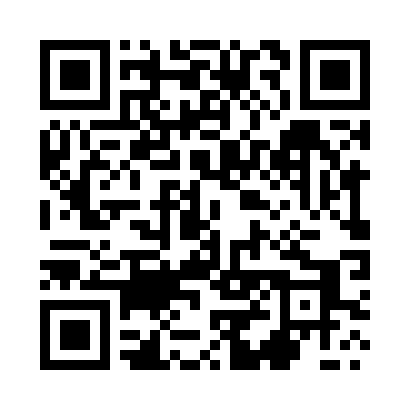 Prayer times for Sienno, PolandMon 1 Apr 2024 - Tue 30 Apr 2024High Latitude Method: Angle Based RulePrayer Calculation Method: Muslim World LeagueAsar Calculation Method: HanafiPrayer times provided by https://www.salahtimes.comDateDayFajrSunriseDhuhrAsrMaghribIsha1Mon4:156:2012:515:177:239:202Tue4:126:1812:515:197:259:233Wed4:096:1512:515:207:279:254Thu4:066:1312:505:217:299:285Fri4:036:1112:505:237:309:306Sat4:006:0812:505:247:329:337Sun3:566:0612:495:257:349:358Mon3:536:0312:495:267:369:389Tue3:506:0112:495:287:389:4010Wed3:475:5912:495:297:399:4311Thu3:435:5612:485:307:419:4612Fri3:405:5412:485:327:439:4813Sat3:375:5212:485:337:459:5114Sun3:335:4912:485:347:479:5415Mon3:305:4712:475:357:489:5716Tue3:265:4512:475:367:5010:0017Wed3:235:4312:475:387:5210:0318Thu3:195:4012:475:397:5410:0619Fri3:165:3812:465:407:5610:0920Sat3:125:3612:465:417:5710:1221Sun3:085:3412:465:427:5910:1522Mon3:055:3212:465:438:0110:1823Tue3:015:2912:465:458:0310:2124Wed2:575:2712:455:468:0510:2425Thu2:535:2512:455:478:0610:2826Fri2:495:2312:455:488:0810:3127Sat2:455:2112:455:498:1010:3428Sun2:415:1912:455:508:1210:3829Mon2:375:1712:455:518:1410:4230Tue2:335:1512:455:538:1510:45